PARENTERAL NUTRITION PRESCRIPTION CHART	30 kg actual bodyweight if BMI ≤ 25, and 30 kg ideal body weight if BMI > 25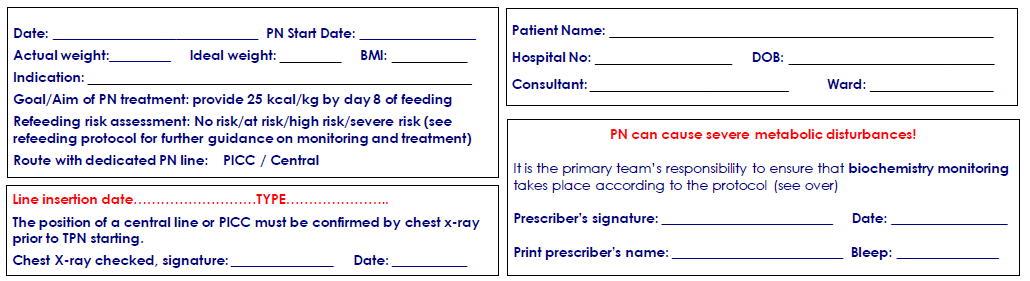 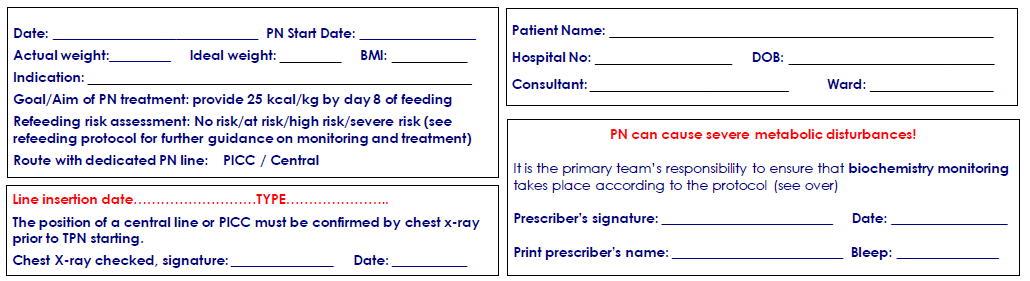 Bags should be administered sequentially e.g. Day 1, 2, 3, 4, 5. A bag should not be missed out, regardless of date.Please contact the Dietitian (Vicky 8384) if:1) On feeding, serum phosphate drops significantly. Refeeding hypophosphatemia is defined as PO4 < 0.65 mmol/L or a drop of > 0.16 mmol/L (ensure Pabrinex is prescribed). 2) Propofol is running > 10 ml/hour. 3) Your patient no longer requires TPN.DAY OF REGIMEN Date Day.……. Date ……... Day ….… Date ……... Day …….… Date …….. Day .…… Date …... Day …….… Date ….….. Day.…….… Date ….….. Day ….…… Date ….….. DOCTOR TO PLEASE SIGN  Bloods  checked and signed Dr to sign here Dr to sign here Dr to sign here Dr to sign here Dr to sign here Dr to sign here Dr to sign here Fluid balance checked (IVI stopped/decreased according to rate of PN) Dr to sign here Dr to sign here Dr to sign here Dr to sign here Dr to sign here Dr to sign here Dr to sign here NURSE TO PLEASE SIGN  PICC bundle completed and dressing in date  Blood sugars checked. (Every 6hrs including 1 hour into rest period until stable on PN, then daily. Or as per patient’s diabetic regimen) Bag name (e.g.Triomel 14g) checked on actual PN bag and cover, and matches prescription overleaf Batch No. and expiry date of bag Batch No. and expiry date on label  Attach PN to dedicated purple port on PICC line  Is opaque cover on PN bag? Nurse signature connecting PN Nurse signature checking PN Start Time Finish time  For Biochemistry monitoring please request ‘TPN bloods’ on blood form: these consist of FBC (EDTA, purple topped tube), U&E + Mg + PO4 + Ca  (clotted yellow topped tube). For Biochemistry monitoring please request ‘TPN bloods’ on blood form: these consist of FBC (EDTA, purple topped tube), U&E + Mg + PO4 + Ca  (clotted yellow topped tube). Baseline Test TPN profile, LFTs and C-Reactive Protein (CRP) 1St Week Daily TPN bloods and TG + CRP twice or three times a week if appropriate    2nd Week onwards If the patient is well and stable – TPN profile twice a week; otherwise daily bloods as clinical 